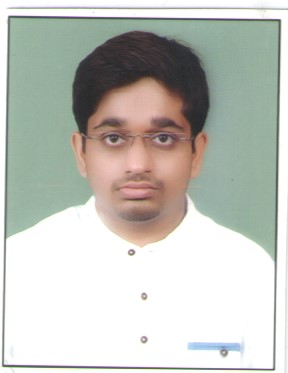 Anjaney Abhishek TiwariContact Information:Address:c/o madhav Prasad shrivastava house dera pahadi school dera pahadi panna naka City: chhatarpurState: MPMb No. – 8959475476Email Id:- anjabhi.24@gmail.comPermanent Address:C/o  Shri Narendra Prasad tiwari old shiv mandir patpar ghat gram post teoni mangwana City: rewaState: MPMb No. -8871189431Personal Data:DOB        :  24/02/91Sex          :  MaleNationality    :  IndianMarital Status: UnmarriedLanguages Known:English, HindiHobbies: Playing Badminton, And Cricket and Chess .Surfing Net.Listening to music and Reading bookLocationIndore, chhatarpur, rewa satna CURRICULUM VITAEObjectiveSeeking a position to utilize my skills and abilities in the Education  Industry that offers professional growth while being resourceful and innovative.Academic RecordBachelor Of Engineering(Electronics And Communication)Vitm, Indore                                                      74% (aggregate)H.S.S (12th)Gov. ex. School Deosar (Singrouli)                     72.4%High School(10Th)Gov. ex. School Deosar (Singrouli)                        79.4%SkillsLeadership skills, Team building skills, Writting SkillExperience Special Specially designed notes for competitive Exam (specially Banking)Subject:- Reasoning, banking, computer, advance math 3 times shortlisted for Bank interview.DeclarationI confirm that the information provided by me is true to the best of my knowledge and belief.  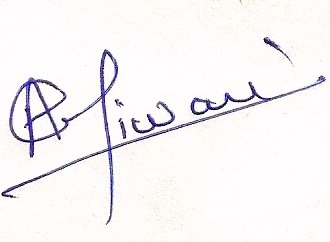 Place : Rewa                                                               _____________________Date  :                                                                                               Signature